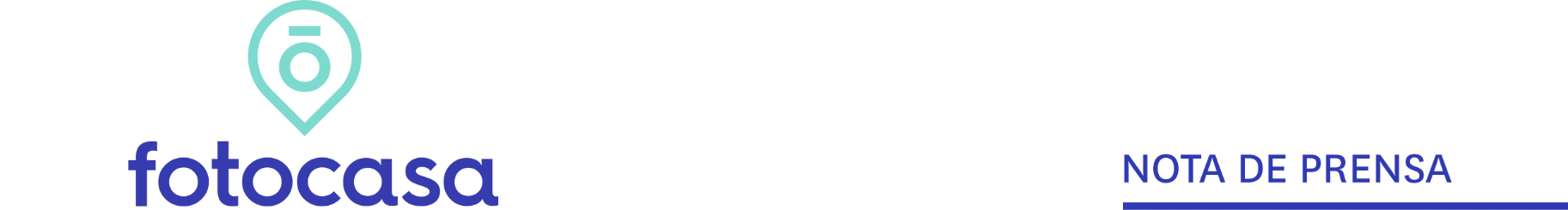 INFORME “LA SOSTENIBILIDAD EN LA DEMANDA DE VIVIENDA EN ESPAÑA”El 87% de los españoles tiene conciencia medioambiental a la hora de alquilarEl uso de electrodomésticos eficientes (59,6%), el buen sistema de ventilación (56,5%) y las fuentes de energía renovable (54,7%) son los aspectos sostenibles que más se tienen en cuentaEl 39,8% de los futuros inquilinos está dispuesto a pagar más por una vivienda sostenibleLa buena inversión de futuro mediante la cual reducir facturas a largo plazo (63,3%), la preocupación medioambiental y sostenible (44,2%), y la construcción con materiales de mejor calidad (30,3%) son los motivos por los cuales los españoles están dispuestos a pagar másMadrid, 5 de mayo de 2022En los últimos años, la sostenibilidad ha adquirido un papel protagonista en el sector inmobiliario y se ha convertido en un factor que puede facilitar el alquiler de un inmueble. Así, el 87% de los españoles considera que la sostenibilidad es un factor clave a la hora de decantarse por el alquiler de un inmueble, según los datos recogidos por el informe realizado por Fotocasa y Solvia, “La sostenibilidad en la Demanda de la Vivienda”.En este sentido, el informe revela que los aspectos más importantes para los inquilinos concienciados con el medioambiente son el uso de electrodomésticos eficientes (59,6%), el buen sistema de ventilación (56,5%) y las fuentes de energía renovable (54,7%) a la hora de decidir cuál será su futuro hogar. Otros factores que los españoles también tienen en cuenta son la orientación del inmueble (46,7%), los cerramientos (42,8%) y el origen ecológico de los materiales de construcción (36,8%).“Los datos recogidos por el estudio muestran que, poco a poco, el mercado inmobiliario se va adaptando a las nuevas exigencias y necesidades establecidas por los consumidores”, explica María Matos, Directora de Estudios y Portavoz de Fotocasa. “A raíz de la pandemia, que nos obligó a pasar mucho más tiempo en casa del que estábamos acostumbrados, se ha generado una conciencia medioambiental que ha dado un poder innegable a la sostenibilidad, factor que determina todas nuestras acciones hoy en día”.Victor González, director de Marca y Comunicación de Solvia, añade que “con una sociedad cada vez más concienciada con la sostenibilidad, es lógico que tenga su reflejo en el perfil de la demanda del sector inmobiliario y, especialmente en el ámbito del alquiler al ser más volátil y que no implica obligaciones a largo plazo. Desde Solvia llevamos tiempo detectando estas inquietudes entre nuestros clientes y trabajamos diariamente para darles respuesta”.Aun así, el 13% restante de los futuros arrendatarios no considera que la sostenibilidad sea un requisito importante a la hora de escoger su futuro hogar. Mientras que el 36,6% cree que hay factores más importantes que tener en consideración, el 34,4% justifica que los aspectos sostenibles tienen un precio elevado, y el 32,1% argumenta el hecho de que la vivienda sea alquilada y no comprada. 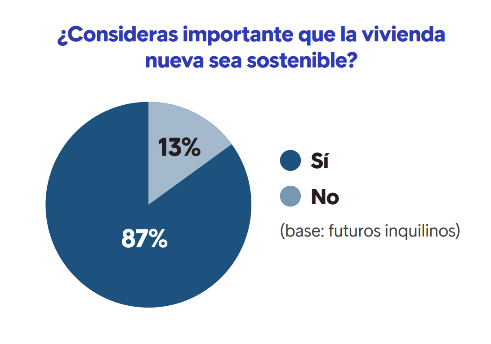 Ante esta situación, que resalta la sostenibilidad como uno de los factores determinantes, cada vez son más las personas que invertirían más dinero por este tipo de inmuebles. Del total de los encuestados, el 39,9% de los ciudadanos que están en proceso de cambiarse a un inmueble arrendado harían una mayor inversión de capital por mudarse a un edificio que reúna características sostenibles, mientras que el 12,4% afirman lo contrario, pues no consideran que la sostenibilidad sea un factor que determine su decisión.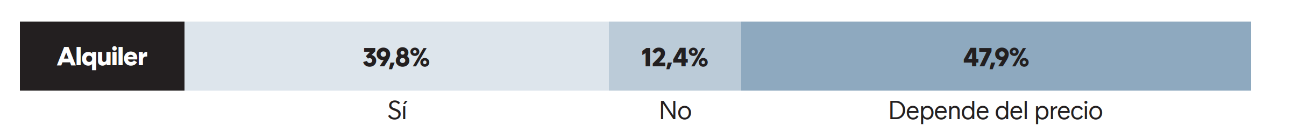 Algunos de los aspectos por los cuales los españoles que buscan alquilar estarían dispuestos a pagar más por una vivienda sostenible serían la buena inversión de futuro mediante la cual reducir facturas a largo plazo (63,3%), la preocupación medioambiental y sostenible (44,2%), y la construcción con materiales de mejor calidad (30,3%).En este sentido, el 47,8% de los futuros inquilinos no pagaría más de un 5% adicional, mientras que el 37,7% pagaría como mucho un 10% más. Solo un 11,5% de los inquilinos pagaría 15% de más y tan solo el 3,2% pagaría un 20% adicional.Por el contrario, el 12,4% de demandantes de alquiler responden directamente que no estarían dispuestos a asumir un coste mayor por esta causa. La razón principal es la concepción de que el precio de una vivienda construida con materiales sostenibles es muy elevado (58,6%). El 21,9% apunta a que no entienden el concepto de vivienda sostenible y el 17,2% que no les interesa la sostenibilidad en la vivienda.Sobre el informe “La sostenibilidad en la demanda de vivienda en España”El portal inmobiliario Fotocasa y la inmobiliaria Solvia han realizado el informe “La sostenibilidad en la demanda de vivienda en España” en base a un exhaustivo análisis realizado a más de 3.000 personas activas en la búsqueda de vivienda, tanto en venta como en alquiler. El estudio pone el foco en la sostenibilidad en la búsqueda de vivienda y analiza dos puntos clave existentes en el sector inmobiliario: por un lado, examina el perfil sociodemográfico de las personas que se plantean cambiar de vivienda, tanto en el ámbito de la compra como del alquiler, y la tipología de vivienda buscada. Por otro lado, traza una completa radiografía de la importancia de la sostenibilidad en la búsqueda de vivienda. El informe se ha realizado sobre un panel independiente con una muestra de 3.008 personas representativas de la sociedad española que están en proceso de búsqueda de casa, tanto alquiler como compra, y que tienen entre 18 y 75 años. Error muestral +-1,79%.Sobre SolviaSolvia es una firma líder en servicios inmobiliarios para particulares, empresas e inversores que opera en todos los segmentos del mercado. Con una cartera de más 150.000 activos bajo gestión, más de 20.000 de ellos en alquiler, cuenta con una contrastada capacidad de gestión y mantenimiento de todo tipo de activos inmobiliarios, tanto residenciales como terciarios y singulares. Entre sus servicios destacan la comercialización de inmuebles para compra, venta o alquiler, la gestión de carteras de crédito, así como la consultoría, valoración y advisory para inversores. Solvia cuenta con una gran capilaridad gracias a la mayor red comercial del mercado. Para más información, visite www.solvia.es Sobre FotocasaPortal inmobiliario que cuenta con inmuebles de segunda mano, promociones de obra nueva y viviendas de alquiler. Cada mes genera un tráfico de 34 millones de visitas (75% a través de dispositivos móviles). Mensualmente elabora el índice inmobiliario Fotocasa, un informe de referencia sobre la evolución del precio medio de la vivienda en España, tanto en venta como en alquiler.Fotocasa pertenece a Adevinta, una empresa 100% especializada en Marketplace digitales y el único “pure player” del sector a nivel mundial. Con presencia en 12 países de Europa, América Latina y África del Norte, el conjunto de sus plataformas locales recibe un promedio de 1.500 millones de visitas cada mes.Más información sobre Fotocasa.En España, Adevinta, antes Schibsted Spain, es una de las principales empresas del sector tecnológico del país y un referente de transformación digital. En sus 40 años de trayectoria en el mercado español de clasificados, los negocios de Adevinta han evolucionado del papel al online hasta convertirse en el referente de Internet en sectores relevantes como inmobiliaria (Fotocasa y habitaclia), empleo (Infojobs.net), motor (coches.net y motos.net) y segunda mano (Milanuncios y vibbo). Sus más de 18 millones de usuarios al mes sitúan Adevinta entre las diez compañías con mayor audiencia de Internet en España (y la mayor empresa digital española). Adevinta cuenta en la actualidad con una plantilla de más de 1.000 empleados en España. Toda nuestra información la puedes encontrar en nuestra Sala de Prensa. Departamento Comunicación Solvia                  Departamento Comunicación FotocasaVictor González							       	                             Anaïs López victor.gonzalez@intrum.com    		                                                              comunicacion@fotocasa.es619 46 16 40      								                              620 66 29 26